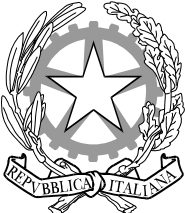 Istituto Comprensivo di Scuola dell’Infanzia, Primaria, Secondaria di 1° grado “B. Croce”                                         66040 QUADRI Cod. Fisc. 81004010690 Distretto Scolastico N. 10 Telefono 0872-945114 Fax 0872/945148 P.E.C.  chic82600X@pec.istruzione.it    -    e-mail  chic82600x@istruzione.it TITOLOTIPOLOGIA DI PROGETTO  curricolare                         consolidamento/recupero/ potenziamento extracurricolare              PERIODOREFERENTE/I PRIORITÀ (dal RAV)OBIETTIVI DI PROCESSO (dal RAV)DESTINATARI DOCENTI COINVOLTI COMPETENZE DI RIFERIMENTOCompetenza alfabetica funzionale Competenza multilinguisticaCompetenza matematica Competenza in scienze, tecnologie e ingegneriaCompetenza digitaleCompetenza personale, sociale e capacità di imparare a imparare Competenza in materia di cittadinanzaCompetenza imprenditorialeCompetenza in materia di consapevolezza ed espressione culturaliTRAGUARDI DI COMPETENZE DISCIPLINARI E TRASVERSALIDISCIPLINA/EANALISI DELLA SITUAZIONE (motivazione del progetto)OBIETTIVI ATTESI (disciplinari /interdisciplinari/ trasversali)MONITORAGGIO del progettoChiCon quali strumenti/modalitàMETODOLOGIA E STRATEGIE DIDATTICHE DA UTILIZZAREDESCRIZIONE SINTETICA DEL PERCORSO (fasi)MODALITÀ ORGANIZZATIVERISORSE COINVOLTE (umane ed economiche)NUMERO COMPLESSIVO DI ORE CON GLI ALUNNI GIORNATE DI RIENTRO(se il progetto è extracurricolare)NUMERO DI ORE FUNZIONALI AL LAVORO (max 10)MODALITÀ DI VERIFICA 